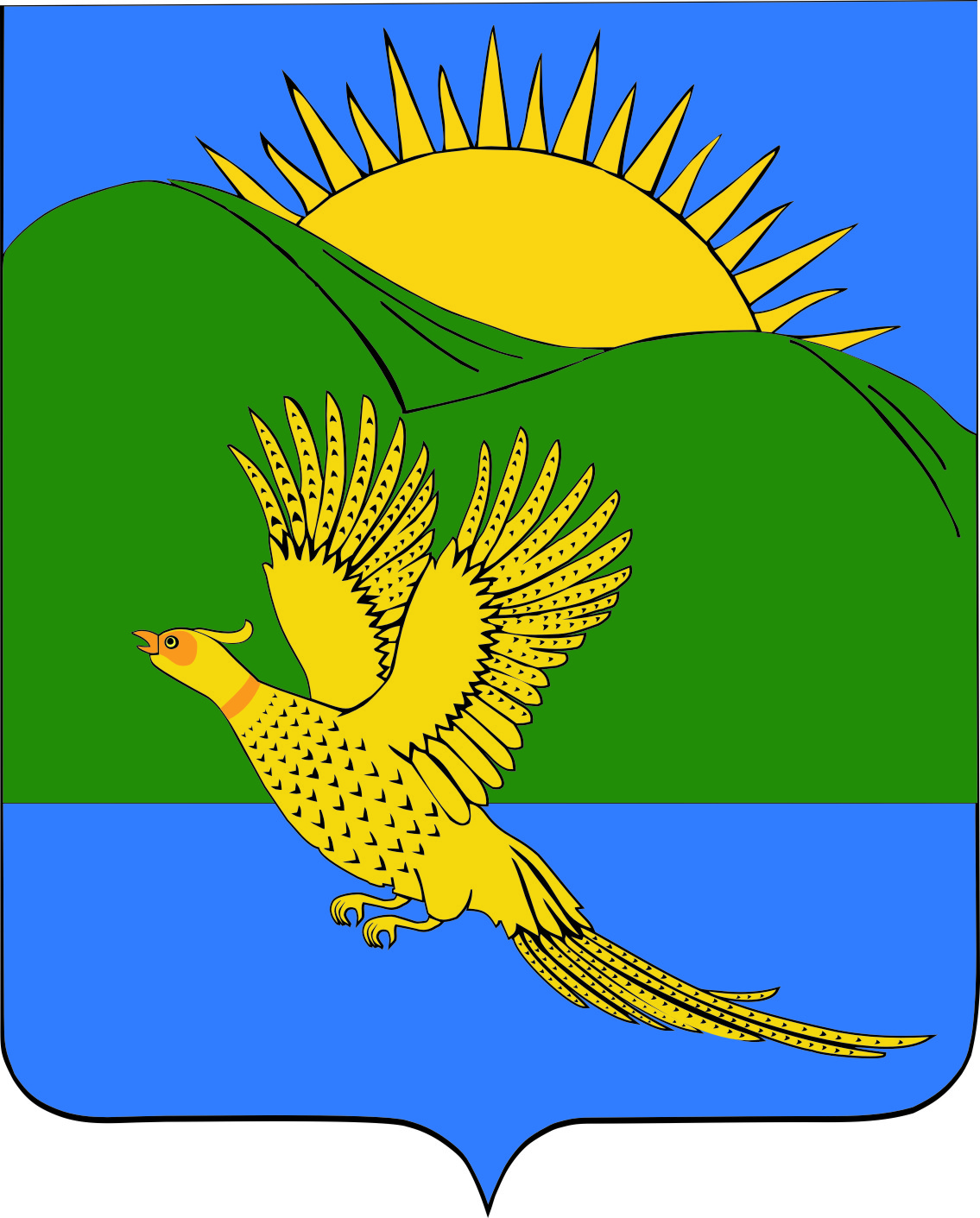 ДУМАПАРТИЗАНСКОГО МУНИЦИПАЛЬНОГО РАЙОНАПРИМОРСКОГО КРАЯРЕШЕНИЕ				       село Владимиро-Александровское	14.03.2014				           	№  49	В целях приведения муниципальных правовых актов в соответствие с действующим законодательством, на основании статьи 19 Устава Партизанского муниципального района, Дума  Партизанского муниципального районаРЕШИЛА:Признать утратившим силу  муниципальный правовой акт Положение «О порядке оказания платных услуг Муниципальным учреждением культуры и библиотечного обслуживания Партизанского муниципального района», принятый решением Думы Партизанского муниципального района от 18.12.2009  № 138.2. Настоящее решение вступает в силу со дня официального опубликования.Председатель Думы                           					       С.Е.ШерстнёвО признании утратившим силу  муниципального правового акта  Положение «О порядке оказания платных услуг Муниципальным  учреждением культуры и библиотечного обслуживания Партизанского муниципального района», принятого решением Думы Партизанского муниципального района от 18.12.2009 № 138